http://www.nwu.ac.za/qualifications-and-academic-programme-planning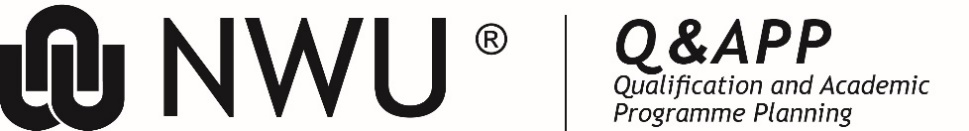      FORM 5R: CE RENEWAL APPLICATION External agreements may be concluded:at the programme level (applies to all offerings of the programme, e.g. the programme will always be offered in cooperation with a specific external partner company)at the event level (only for a single instance of the offering, e.g. a tender to offer an existing programme for a specific client or as part of a tender) If the Agreement is at the programme level, the Agreement is considered at the time of the approval of the programme, and then the Agreement has to be finalised and approved before the programme is registered on the database.If the Agreement is at the event level, the agreement is considered by the same mechanism at the event stage and the Dean must be informed as indicated on the event level permission form. SCAS RE-NEWAL APPLICATION FOR AN EXISTING CONTINUING EDUCATION COURSESCAS RE-NEWAL APPLICATION FOR AN EXISTING CONTINUING EDUCATION COURSESCAS RE-NEWAL APPLICATION FOR AN EXISTING CONTINUING EDUCATION COURSESCAS RE-NEWAL APPLICATION FOR AN EXISTING CONTINUING EDUCATION COURSESCAS RE-NEWAL APPLICATION FOR AN EXISTING CONTINUING EDUCATION COURSEIf the application is exactly the same as the original approved one, capture the particulars in black. If there are changes to original approved application, indicate the changes in red.If the application is exactly the same as the original approved one, capture the particulars in black. If there are changes to original approved application, indicate the changes in red.If the application is exactly the same as the original approved one, capture the particulars in black. If there are changes to original approved application, indicate the changes in red.If the application is exactly the same as the original approved one, capture the particulars in black. If there are changes to original approved application, indicate the changes in red.If the application is exactly the same as the original approved one, capture the particulars in black. If there are changes to original approved application, indicate the changes in red.Complete the questions below as part of the Quality report of the CE Course:Complete the questions below as part of the Quality report of the CE Course:Complete the questions below as part of the Quality report of the CE Course:Complete the questions below as part of the Quality report of the CE Course:Complete the questions below as part of the Quality report of the CE Course:How many events of this CE Course was presented?How many participants were involved per course?How was this course assessed? Where are the assessment records?Mention any positive/negative feedback or general advice received from participants/clients re this Course.Proposed course title /Same course titleCE representative Course leaderAcademic oversight    Organisational unitOrganisational unitPrepared byCampus instruction Campus instruction Date submitted to SCAS officeSCAS meeting dateSCAS meeting dateProgramme information (first two items below will assist with naming the programme)Programme information (first two items below will assist with naming the programme)Programme information (first two items below will assist with naming the programme)Programme information (first two items below will assist with naming the programme)Type of offeringField, discipline or topicCourse title (3 lines) Exactly as it will appear on the Certificate, please use Upper-lower caseProfessional body responsible for this fieldProfessional body responsible for this fieldWill CPD approval be sought? Will CPD approval be sought? Will CPD approval be sought? Professional body responsible for this fieldNB: Provide proof to SCAS Administrator of CPD approval immediately when available! (If not available by the time certificates are requested for issue – CPD reference/points will not be allowed)NB: Provide proof to SCAS Administrator of CPD approval immediately when available! (If not available by the time certificates are requested for issue – CPD reference/points will not be allowed)NB: Provide proof to SCAS Administrator of CPD approval immediately when available! (If not available by the time certificates are requested for issue – CPD reference/points will not be allowed)Professional body responsible for this fieldProfessional body responsible for this fieldProfessional body responsible for this fieldMode of delivery Duration of the CourseLanguage of tuitionRationalePurpose of the courseFormal moduleProposed NQF level (For internal quality purposes)Number of  proposed credits (Not for certification purposes)Target groupAdmission requirementsLearning assumed to be in placeRequired qualifications and experience of presenters Required qualifications and experience of presenters Course outcomes and the associated assessment criteria Course outcomes and the associated assessment criteria Assessment (State clearly if only an attendance certificate)Method of assessment Guideline budget (attached)FACULTY PROCESS: Event specific information/derivatives (to be completed per instance of the offering/derivative at faculty level) FACULTY PROCESS: Event specific information/derivatives (to be completed per instance of the offering/derivative at faculty level) FACULTY PROCESS: Event specific information/derivatives (to be completed per instance of the offering/derivative at faculty level) Programme name as approved by SCASSCA Programme numberDerivativePresenter(s) Presenter(s) Presenter(s) Course title on certificate only if not exactly the same as for programme informationExpected number of participantsPlanned venueSignature of the DeanSignifying permission to offer this specific instance of the event, and that all first stream income obligations have been met to the satisfaction of the Dean (i.e. research output and teaching responsibilities). Signature of the DeanSignifying permission to offer this specific instance of the event, and that all first stream income obligations have been met to the satisfaction of the Dean (i.e. research output and teaching responsibilities). Other documentation (only where an external party/company is involved)This may be concluded at the event level (only for a single instance of the offering, e.g. a tender to offer an existing programme for a specific client or as part of a tender) or at the programme level (applies to all offerings of the programme, e.g. the programme will always be offered in cooperation with a specific external partner company)Other documentation (only where an external party/company is involved)This may be concluded at the event level (only for a single instance of the offering, e.g. a tender to offer an existing programme for a specific client or as part of a tender) or at the programme level (applies to all offerings of the programme, e.g. the programme will always be offered in cooperation with a specific external partner company)Contract and/or tender documentation (including MOUs and all other forms of agreements with external parties OR where a company of any nature that is not wholly owned by the NWU is involved )Joint certification